Муниципальное автономное дошкольное образовательноеучреждение детский сад №160 города ТюмениКонсультация для родителей «НАДО ЛИ ДОШКОЛЬНИКА УЧИТЬ ЧИТАТЬ?»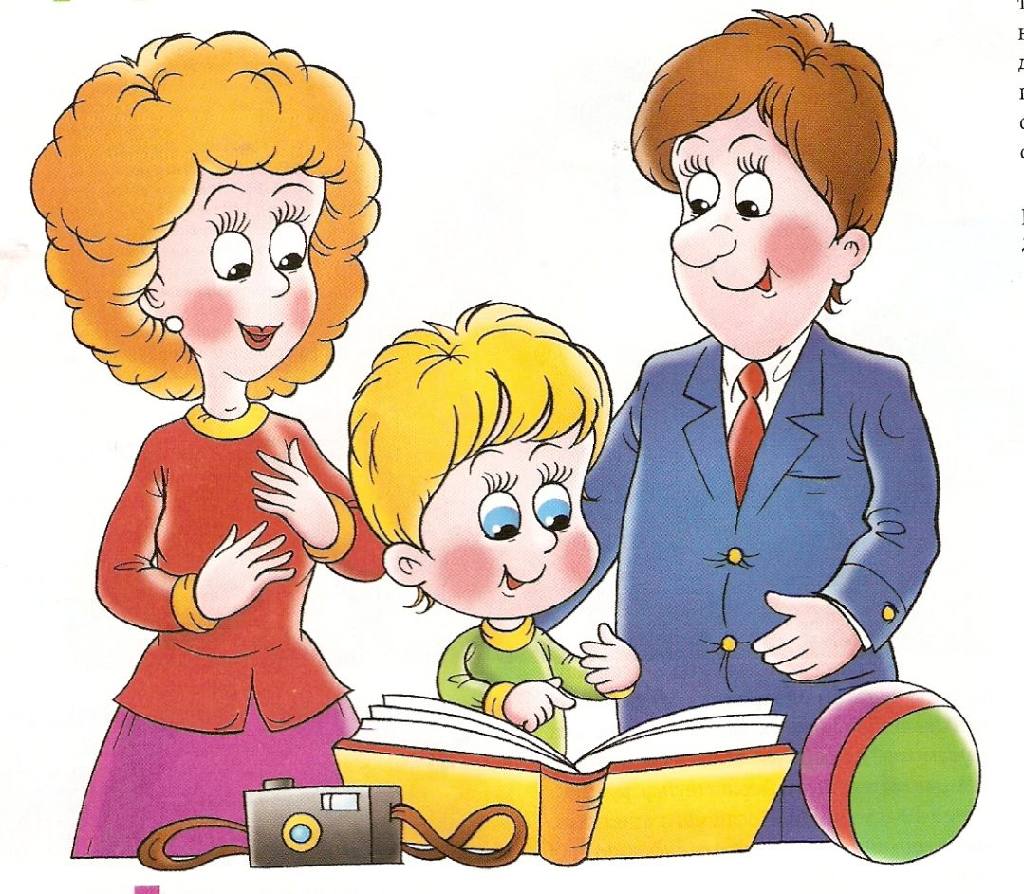                                                            Подготовила: воспитатель Гончар С.Г.                                            Тюмень, 2023г.Давайте представим, хотя бы на миг,Что вдруг мы лишились журналов и книг,Что люди не знают, что значит поэт,Что нет Чебурашки, Хоттабыча нет.Что будто никто никогда в этом мире,И слыхом не слыхивал о Мойдодыре,Что нету Незнайки, вруна-недотёпы,Что нет Айболита, и нет дядя Стёпы.Наверно нельзя и представить такого?Так здравствуй же, умное, доброе слово!Пусть книги, друзьями заходят в дома!Читайте всю жизнь – набирайтесь ума!(Ю. Энтин). 	Часто родители озабочены вопросом, надо ли дошкольника учить читать? Споров по этому поводу много. Одни рекомендуют не спешить и не заставлять ребенка учить читать до школы, другие советуют налегать на алфавит с пяти лет, ну а третьи разрабатывают методики, как растить гениев, обучая их чтению с пеленок. Попробуем разобраться.Конечно, есть аргументы против обучения дошкольников чтению: отнимаем у детей детство; чтение может навредить зрению; ребёнок 6 лет не сможет овладеть чтением и т. д. Но аргументов за обучение детей чтению больше:- нормально развивающийся ребенок 5 – 6 лет обладает достаточно сформированной устной речью, что является базой для развития письменной речи;- раннее начало обучения грамоте способствует формированию орфографической грамотности (ребенок многократно видит, читает слово, запоминает его графический образ);- чтение развивает мыслительную деятельность, память, внимание;- в процессе чтения происходит познание окружающего. По мнению известных отечественных авторов Д. Б. Эльконина, Е. А. Бугрименко, Г. А. Цукермана и др., в домашней обстановке умение читать может прийти к ребенку так же естественно, как умение ходить и говорить. Навык чтения обязательно нужно формировать еще в детстве, прививать любовь к книгам.Помочь развертыванию этого естественного хода событий можно, создав ребенку следующие условия:— родители должны подавать пример детям, читая книги, газеты, журналы;— время от времени детей желательно водить в библиотеку, где они могут полистать, посмотреть и выбрать интересные для них книги. Нередко в библиотеках устраивают выставки, что может также заинтересовать ребенка;— дома у ребенка должно быть достаточно материалов для чтения книг, журналов, обучающих игр;— обстановка дома должна быть спокойной. Во время занятий с детьми родителям нужно быть терпеливыми;— надо регулярно читать вслух малышу детские стихи с повторяющимися фразами, сказки, рассказы, считалки и потешки. Желательно выбирать для этого книги с хорошими иллюстрациями, яркими картинками;— при отборе материала для чтения необходимо учитывать интересы ребенка: рассказы о животных, цирке, путешественниках;— используйте любую возможность для общения с ребенком, отвечайте на все его вопросы о книгах, героях произведений и обо всем остальном;— для содержательного общения с ребенком устраивайте нечто вроде экскурсий, прогулок, выходов в театр, музей, цирк, на выставки. При этом обсуждайте увиденное. Это способствует развитию речевого общения;— способствуйте речевому творчеству ребенка. Записывайте сочиненные им рассказы, сказки, истории, стихи. Пусть малыш сам диктует свои рассказы;— сделайте для ребенка карточки с повседневно употребляемыми словами. Время от времени показывайте употребленное ребенком слово написанным на карточке;— приобретите для малыша азбуку, кубики с буквами, кассу букв. Некоторые пособия можно изготовить самим или вместе с детьми;— разрешайте детям свободно пользоваться карандашами, фломастерами, бумагой, ножницами, линейкой и др. Изначально дети хотят учиться читать, и задача родителей и педагогов – поддержать и развить это желание! Для этого надо не так уж много – просто проводить регулярные и приятные занятия в игровой форме. Регулярность и приятность занятий взаимосвязаны: если занятия нерегулярны, то ребёнок забывает пройденный материал, не может ответить на вопросы, и поэтому занятия становятся неприятными, а если они неприятны, то дети будут их избегать, и регулярность будет потеряна.Этапы овладения чтением:- знакомство со звуками и буквами;- слияние звуков в слоги;- составление слов из слогов;- чтение слов и предложений.     Исходный принцип обучения дошкольников грамоте состоит в том, что знакомству и работе ребенка с буквами должен предшествовать добуквенный, звуковой период обучения. Буква — это знак звука. Путь дошкольника к грамоте лежит через игры в звуки и буквы.Основной задачей обучения грамоте является выработка у детей умения ориентироваться в звукобуквенной системе родного языка и на этой основе — развитие интереса и способностей к чтению.      На подготовительном этапе важно сформировать представления об основных законах речи:- речь состоит из предложений, а предложения из слов;- слов много, они называют предметы, их признаки и действия;- слова состоят из звуков, они бывают длинные и короткие;- звуки в словах произносятся по-разному (формируется представления о гласных, согласных, твердых и мягких, звонких и глухих звуках)Основной задачей подготовительного к обучению чтению периода является формирование умений выделять слова в предложении, делить слова на слоги, выделять любой звук, т. е. производить анализ звуковой структуры слова. И только тогда возможно начинать непосредственно обучение чтению:- знакомство со всеми буквами русского алфавита;- усвоение некоторых правил орфографии;- овладение слоговым и слитным способом чтенияНа первом этапе ребёнок учится слышать и выделять различные звуки в словах. Он узнаёт, что звуки бывают гласные и согласные; согласные звуки бывают твёрдые и мягкие, звонкие и глухие и что у каждого звука есть своё обозначение – буква.Потом идёт другой этап – ребёнок учится складывать звуки в слоги. Сначала осваиваются простые слоги, состоящие из двух звуков, затем – сложные.И, наконец, когда ребёнок освоил и усвоил принцип чтения слогов, он начинает складывать слоги в слова. Слова, сначала коротенькие, постепенно «растут», и очень скоро от чтения слов ребёнок переходит к чтению предложений и коротеньких рассказов.И, вот оказывается, что малыш уже умеет читать!Самые распространённые ошибки при обучении чтению- на первом этапе – знакомство со звуками и буквами – самой распространённой ошибкой является путаница в названии звуков и букв. Родители, называя букву, произносят именно название буквы, а не звук («ка», а не [К], «эр», а не [Р]). И это приводит к тому, что малыш будет читать, например, «каэрот», вместо «крот».- на втором этапе обучения чтению (составление слов из слогов) малыши часто «нанизывают» буквы одну на другую, пока не выйдет слово, вместо того, чтобы складывать слоги (м-е-д-в-е-дь, а не мед-ведь). Помните, на этом этапе обучения чтению основной единицей является слог, а не буква. Нанизывая буквы и дойдя до конца слова, малыш уже просто не может понять прочитанное.- Ребёнок читает механически, то есть просто складывает слоги, но не понимает, что он прочёл. Для того, чтобы избежать этой ошибки, просите малыша объяснить или пересказать, что он прочёл.Если кто-то из членов вашей семьи имеет дефекты речи (заикается, шепелявит, он не должен участвовать в обучении ребенка чтению. Правильность формирования грамматической структуры речи ребенка находится в большой зависимости от культуры речи его родителей.Надо учитывать, что у детей с флегматичным складом характера, т. е. с замедленными мышлением, речью и действиями, процесс обучения идет не так быстро, как у их сверстников с более подвижными процессами нервной системы. Овладев грамотой, читают они спокойно и неторопливо, в противоположность непоседливым и возбудимым детям, которые читать и считать учатся быстро, но, проявляя поспешность, делают при этом много ошибок. Но главное, о чем должны помнить родители, нельзя насильно учить ребенка читать. Не ругайте малыша и не сравнивайте его с другими более способными детьми, это только затормозит процесс обучения.Если же у вашего ребенка не сформирована речь, внимание, память, мышление, зрительное восприятие, то обучение чтению будет даваться малышу с трудом, и отнимет огромное количество сил и у мамы, и у ребенка. То есть, если ребенок не выговаривает звуки, путает слоги в словах, неправильно их произносит, то даже в 5-6 лет учить читать его пока не стоит. Лучше сначала отвести дошкольника к логопеду.Однако некоторые дошкольники активно отказываются учиться читать. Причины могут быть разные, в том числе и созревание мозга и его структур. Чтение представляет собой сложную деятельность, для осуществления которой необходимо взаимодействие разных функций головного мозга с другими системами организма, особенно зрительно – двигательной. Часто ребенку, не желающему учиться читать, надо дать время для того, чтобы произошло созревание организма, и на каком-то этапе он начнет учиться читать охотно. Также ребенок, которому часто читают взрослые, не хочет прилагать усилия для овладения навыком чтения. У него не развивается познавательная потребность в чтении, так как она мгновенно удовлетворяется взрослым. В подобном случае можно использовать следующий прием: начните читать интересный ребенку рассказ, а затем прервите чтение, сославшись на неотложные дела. Делайте так неоднократно, чтобы ребенок испытывал неудовлетворенное любопытство. Современные дети не хотят читать еще в силу того, что слишком много информации получают из средств массовой информации, в частности телевидения. Образы, создаваемые на экране, преподносятся в готовом виде, а читая, надо прилагать серьезные усилия, чтобы возник образ, - заставлять работать собственное воображение.Хорошо читающему ребенку в школе легче, так как в первое время за счет навыка чтения у него появляется уверенность в успешности, он делает что-то быстрее других, более высоко себя оценивает. Психологами установлено, что читающие дети обладают более высокой самооценкой, чем их не читающие сверстники.